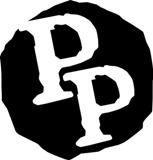 LOCATIONS:SQUID INK: 102 DAUPHIN STREET, MOBILE 36604SUNSET POINTE: 831 NORTH SECTION STREET, FAIRHOPE 36532PANINI PETE’S: 42 SOUTH SECTION STREET, FAIRHOPE 36532THE WATERFRONT: 1 YACHT CLUB DRIVE, DAPHNE, 36526EDS SEAFOOD SHED: 6450 HWY 90 SPANISH FORT COMPENSATION:  $9-10 PER HOUR SCHEDULE AND HOURS: Part-time min of 15 hours per weekLunch or Dinner Shift.  Weekends are required Job Available June 1, 2023BASKET CLEANER/LINER RESPONSIBILITIESMaintaining sanitary, safe and organized environment Assists with all aspects of collecting baskets from server stations and tables, sanitizing and lining, stacking and restocking for kitchen  SKILLS AND QUALIFICATIONS Ability to communicate, understand and carry out verbal instructions independently Ability to work efficiently in a fast-paced environment Organization PHYSICAL REQUIREMENTS Standing, stooping, bending, walking, kneelingAbility to stand for a long period of time Regularly required to talk and hear Regular use of fingers, hands, arms to reach 